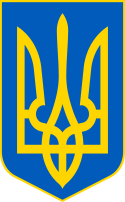 У К Р А Ї Н ААВАНГАРДІВСЬКА СЕЛИЩНА  РАДАОДЕСЬКОГО РАЙОНУ ОДЕСЬКОЇ ОБЛАСТІР І Ш Е Н Н ЯРозглянувши клопотання ТОВ «ТЕПЛОБУДКОМ» (код ЄДРПОУ 38472964) про надання дозволу на розробку технічної документації із землеустрою щодо інвентаризації земельної ділянки загальною площею 0,1410 га, кадастровий номер 5123755200:02:001:1641, що перебуває в оренді ТОВ «ТЕПЛОБУДКОМ» для розміщення та експлуатації основних, підсобних і допоміжних будівель та споруд підприємств переробної, машинобудівної та іншої промисловості за адресою: Одеська область, Одеський район, смт Авангард, вулиця Фруктова, 10, враховуючи пропозиції Постійної комісії з питань земельних відносин, природокористування, охорони пам’яток, історичного середовища та екологічної політики, керуючись статтями 12, 79ˡ, 80, 83, 122, Земельного кодексу України, статтями 5, 19, 22, 25, 26, 35, 57 Закону України «Про Землеустрій», пунктом 34 частини 1 ст.26 Закону України «Про місцеве самоврядування в Україні», Авангардівська селищна рада вирішила:1. Надати дозвіл на проведення інвентаризації земельної ділянки комунальної власності загальною площею 0,1410 га, кадастровий номер 5123755200:02:001:1641, що перебуває в оренді ТОВ «ТЕПЛОБУДКОМ» для розміщення та експлуатації основних, підсобних і допоміжних будівель та споруд підприємств переробної, машинобудівної та іншої промисловості за адресою: Одеська область, Одеський район, смт Авангард, вулиця Фруктова, 10.2. ТОВ «ТЕПЛОБУДКОМ» замовити у ліцензованій землевпорядній організації розроблення технічної документації щодо інвентаризації земель комунальної власності, визначених у пункті 1. цього рішення. 3. Ліцензованій землевпорядній організації після погодження технічної документації щодо інвентаризації земель подати її на затвердження, відповідно до вимог чинного законодавства.4. Контроль за виконанням рішення покласти на постійну комісію з питань земельних відносин, природокористування, охорони пам’яток, історичного середовища та екологічної політики.Селищний голова                                                      Сергій ХРУСТОВСЬКИЙ№ 2426 -VІІІвід 08.12.2023 р.Про проведення інвентаризації земель комунальної власності